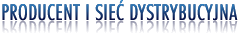                    Kolagen Naturalny wytwarzany jest wyłącznie w Polsce. Strategicznym dostawcą produktów dla sieci dystrybucyjnej COLWAY jest spółka INVENTIA, która jako jedyna firma polska w latach 2002-2003 zainwestowała środki w zbudowanie laboratorium i podjęcie badań, mających na celu zwieńczenie prac nad wynalezieniem polskiego kolagenu. Jej kadrę biotechnologiczną tworzą dyplomowani fachowcy - wyłącznie kobiety.                   Finalny produkt: Kolagen Naturalny Nowa Formuła 5-22, a potem 5-23, wreszcie 5-26 stworzyły więc kobiety - chemiczki, zaangażowane w swe dzieło emocjonalnie - dla wszystkich kobiet na świecie... Nie jest to ostatnie słowo ich zespołu badawczego.                   INVENTIA POLISH TECHNOLOGIES powierzyła dystrybucję swojego flagowego produktu Kolagenu Naturalnego pomorskiej firmie COLWAY, która przejęła od jesieni 2004 wyłączność na brand hadlowy: Kolagen Naturalny Q-26, a także Colvita. Wszelkie próby "obejścia" przedstawicieli COLWAY, aby dotrzeć do wytwórcy - są absolutnie bezcelowe. COLWAY postawił na sieć konsumencką, ogólnoświatową, mającą początek w Polsce. Nie oznacza to bynajmniej, że kolagen sprzedawany jest jedynie metodą: od konsumenta - do konsumenta. System jego dystrybucji otwarty jest tak samo dla hurtowni, drogerii i aptek, jak dla osób działających w marketingu bezpośrednim. Z poszanowaniem cenników obowiązujących równo, wszystkich odbiorców, faworyzuje on jednak dystrybutorów tworzących wielopoziomowe struktury sprzedaży. O strategii takiej zadecydowały: wnikliwe badania marketingowe, specyfika produktu oraz życiowe doświadczenia szefów COLWAY, którzy zapragnęli dać polskiej sprzedaży bezpośredniej, nie mającej dotąd najlepszej prasy - pierwszy historycznie towar, nie wymagający "wciskania", gdyż upragniony przez większość dorosłej populacji. Tak też się stało.                    Kolagen Naturalny okazał się wielkich hitem, zarówno jako produkt, jak i sposób na własny, bezinwestycyjny a lukratywny biznes. Wydarzyły się rzeczy uważane dotąd za niemożliwe, przynajmniej w dystrybucji towaru metodą wielopoziomowego marketingu sieciowego. Osoby, które zaangażowały się w budowę struktur sprzedaży COLWAY, już w pierwszym miesiącu zarobiły kilka, a w drugim - kilkanaście tysięcy złotych (7000 USD). Rzesza takich Menedżerów rośnie, Sieć rozwija się arytmetycznie, a stymulują wszystko dwa czynniki: sensacyjny produkt, przebijający bezapelacyjnie wszystko, co dotąd zaistniało kiedykolwiek w MLM, sieciach konsumenckich, sprzedaży bezpośredniej - oraz system marketingowy COLWAY, który (przyznają to nawet najwybitniejsi i najwierniejsi swym organizacjom "sieciowcy") - wyznacza zupełnie nowe standardy, nie tylko w polskim, ale i światowym network marketingu! Założyciele COLWAY zebrali wszystkie, nawarstwiające się przez osiemnaście już lat opinie krytyczne o strukturach sieciowych i wyciągnęli z nich bardzo daleko idące wnioski, tworząc marketing z ludzką twarzą, przyjazny uczestnikom, wolny od wszelkich dewiacji. Ultraliberalny system, skonstruowany tak, aby cała marża handlowa znalazła się w Sieci, aby wreszcie zarobili na wspaniałym polskim produkcie handlowcy i organizatorzy sprzedaży. Aby praca ludzi była zapłacona, osiągnięte pozycje - rzeczywiście nieutracalne, a reguły biznesu - niemożliwe do zmieniania.                    COLWAY, to pierwszy w historii networku biznes, w którym system finansowy zawarty jest nie w dodatkowych "planach", aneksach, czy innych nie podpisywanych, a zatem zmienialnych dowolnie zapisach - lecz w cywilno-prawnej umowie o współpracy, sygnowanej w dodatku przez Spółkę Jawną.                  COLWAY to pierwsza historycznie Sieć, w której cały dochód ze sprzedaży produktów przeznaczony jest do rozdysponowania pomiędzy jej uczestników, gdzie wyznaczniki ceny, poziomy rabatowe i prowizyjne zapisane zostały w Umowie, gdzie nie ma możliwości prawnej pozbawienia kogokolwiek osiąganego tzw. pasywnego dochodu.              COLWAY to pierwszy, czysto polski network marketing, w którym nie śnimy snów cudzych, lecz własne, który każdy z uczestników może przenieść do dowolnego miasta i kraju - stając się milionerem. COLWAY to pierwszy polski network, który wychodzi na świat, a nie przyszedł do nas. Stwarza to ogromne możliwości.Różnice między siecią COLWAY, a innymi organizacjami marketingu wielopoziomowego:nie należy kojarzyć COLWAY np. z Amway, czy Herbalife. Różnic jest więcej niż podobieństw,jest dostępna tak samo placówkom handlowym, jak i sprzedawcom bezpośrednim, wysyłkowym, internetowym - można sponsorować hurtownie i nawet wielka hurtownia nie ma szans obejścia swojego maleńkiego "wprowadzającego",od nikogo nie żąda wyłącznej lojalności, wszelkie dochody gwarantuje umową, twórcy biznesu odpowiadają własnym majątkiem za realizację umów o współpracy, ceny produktów są dostosowane do wschodnioeuropejskich kieszeni, rabaty zakupowe sięgają 42%, a w przypadku kontraktów przedstawicielskich - jeszcze więcej,osiąganie tych poziomów jest realniejsze niż gdziekolwiek dotąd, nie nakłada żadnych przymusów zakupowych, nie wymaga dokonania obrotu w żadnym, konkretnym czasie, nie ma "starterów", ani opłat za uczestnictwo, nie istnieją żadne "degradacje" związane z czasową nieaktywnością,materiały reklamowe i informacyjne nabywa się bez marży, w kosztach wytworzenia, nie wymaga praktycznie od nikogo dokonywania sprzedaży detalicznej, nie ma żadnych "punktów", tytułomanii, cech sekty, ani piramidy, zasady są proste i interpretowane na korzyść uczestników sieci, można mnożyć dochody poprzez mnożenie "pozycji prowizyjnych"- w praktyce kilkakrotnie "oprowizjonować" ten sam obrót, wszystko, cokolwiek wymyślali uczestnicy innych networków, aby wyciągnąć pieniądze z systemu, jest tu dozwolone, a nawet zalecane, początek nie wymaga inwestycji, dla ambitnych istnieją drogi do kariery na skróty, jest to sieć już eksplodująca, a jeszcze nowa, co zapewnia zapoczątkowującym rozwój struktur - bajeczne zyski, gdy w innych MLM szuka się pretekstów, by nie zapłacić prowizji - my odwrotnie: szukamy, by płacić...Colway jest światowym rekordzistą w szybkości zamykania miesiąca rozliczeniowego i wypłacania za niego prowizji.